Приложение № 2 к Схеме размещения рекламныхконструкций на территории муниципальногообразования «Город Обнинск»Техническое описание рекламных конструкций, включённых в схему размещения рекламных конструкций на территории муниципального образования «Город Обнинск»1. Автобусная остановка с элементами рекламы –  двухсторонняя рекламная конструкция сити-формата с внутренней подсветкой, и роллерным механизмом монтируемая в боковую стенку остановочного павильона.Эскиз: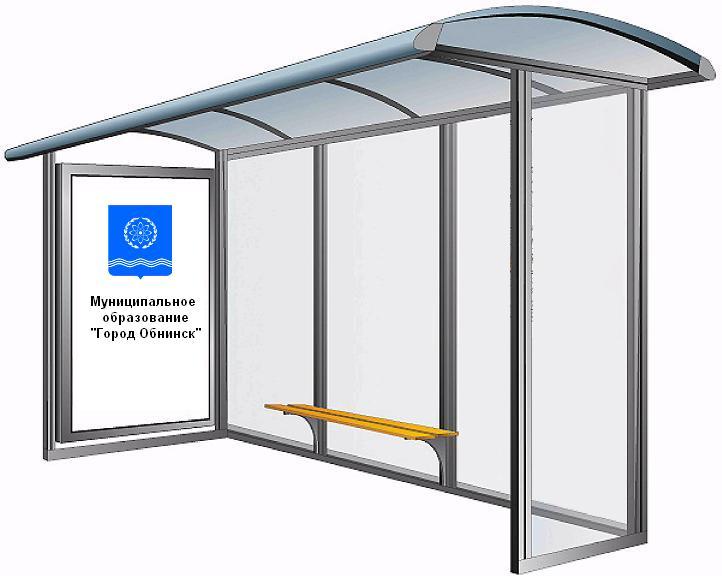 ОписаниеРекламная конструкция представляет собой сборно-сварную конструкцию, монтируемую в боковую стенку остановочного павильона.Силовой каркас - профильный стальной лист. Покрытие каркаса - лакокрасочное с антикоррозийными ингибиторами.Декоративные обрамления наружных поверхностей рекламного поля - специальный алюминиевый профиль.Боковые обрамления рекламного поля выполнены из стеклопластика.Конструкция рекламного поля состоит из двух полированных закаленных стекол толщиной  ("антивандальное" исполнение) с установленным между ними роллерным механизмом и подсветкой.Металлоконструкции должны соответствовать прочности по СНиП 11-23-81 "Стальные конструкции " под воздействием ветровых нагрузок.2. Пилларс –  отдельно стоящая трехгранная рекламная тумба с внутренней подсветкой, имеющая три рекламных поверхности вогнутой формы.Эскиз:Вариант № 1: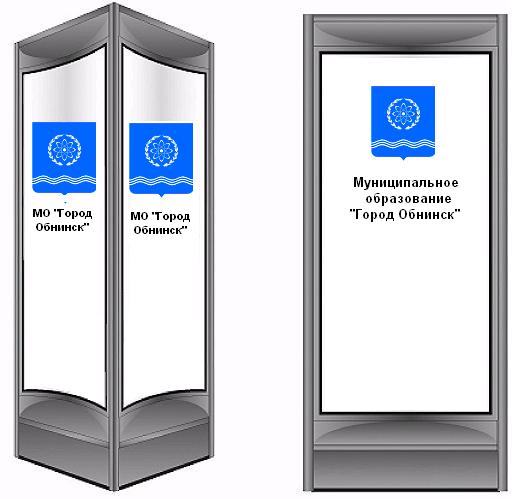 Вариант № 2: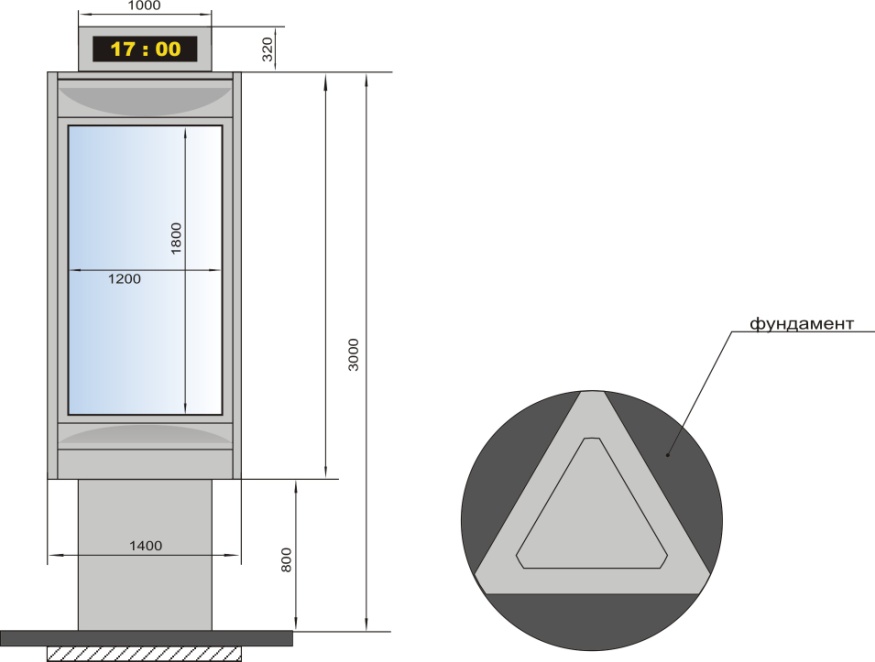 Описание:Рекламная установка представляют собой пространственную конструкцию из гнутых металлических профилей. Силовой каркас - профильные трубы. Корпус выполнен из алюминиевого профиля (алюминиевый сплав АД31 ГОСТ 4784-97), покрытого порошковым полимерным покрытием.Конструкция рекламного поля состоит из двух стекол толщиной 3 и 6мм между которыми закрепляется плакат:  - наружный слой - прозрачный литой поликарбонат (“антивандальное“ исполнение);- внутренний слой - матовое светорассеивающее акриловое стекло.Подсветка - внутренняя с помощью люминесцентных ламп или светодиодная подсветка.Параметры схемы электроподсветки и ее исполнение должны обеспечивать необходимую освещенность рекламного поля и электробезопасность в соответствии с действующими ПУЭ, ПТЭ и ПТБ, СНиП.Фундамент (основание) рекламной конструкции должен быть в обязательном порядке заглублен в землю (вровень с дневной поверхностью).3. Лайтпостер ситиформата – двухсторонний рекламный световой короб (лайтпостер) предназначен для демонстрации рекламного изображения и информации.Эскиз: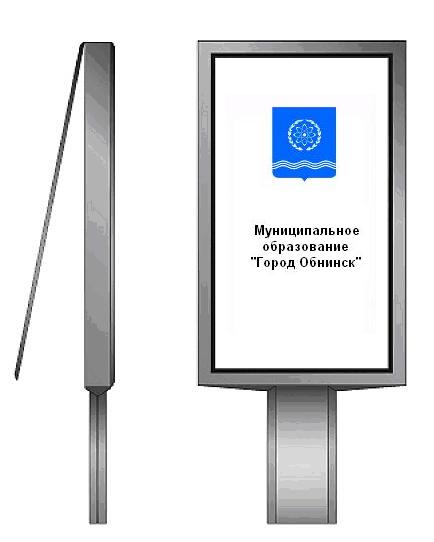 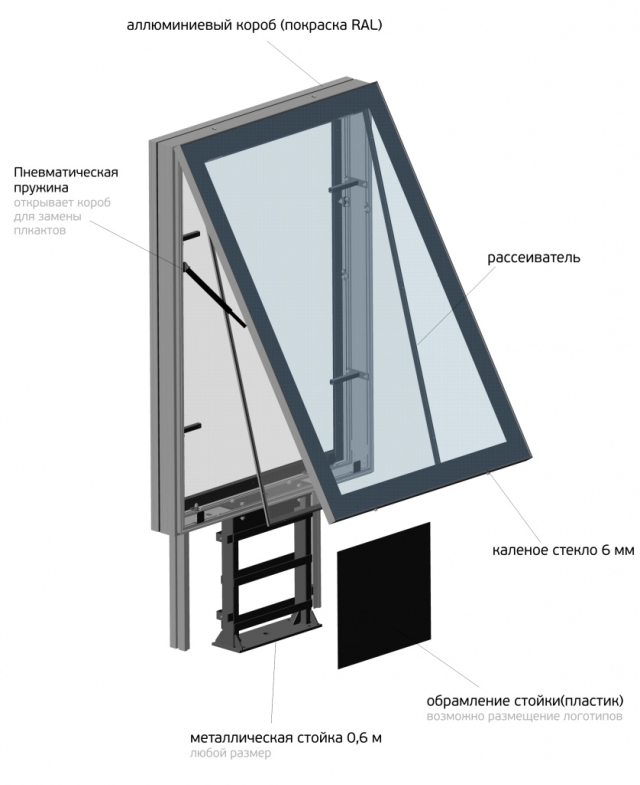 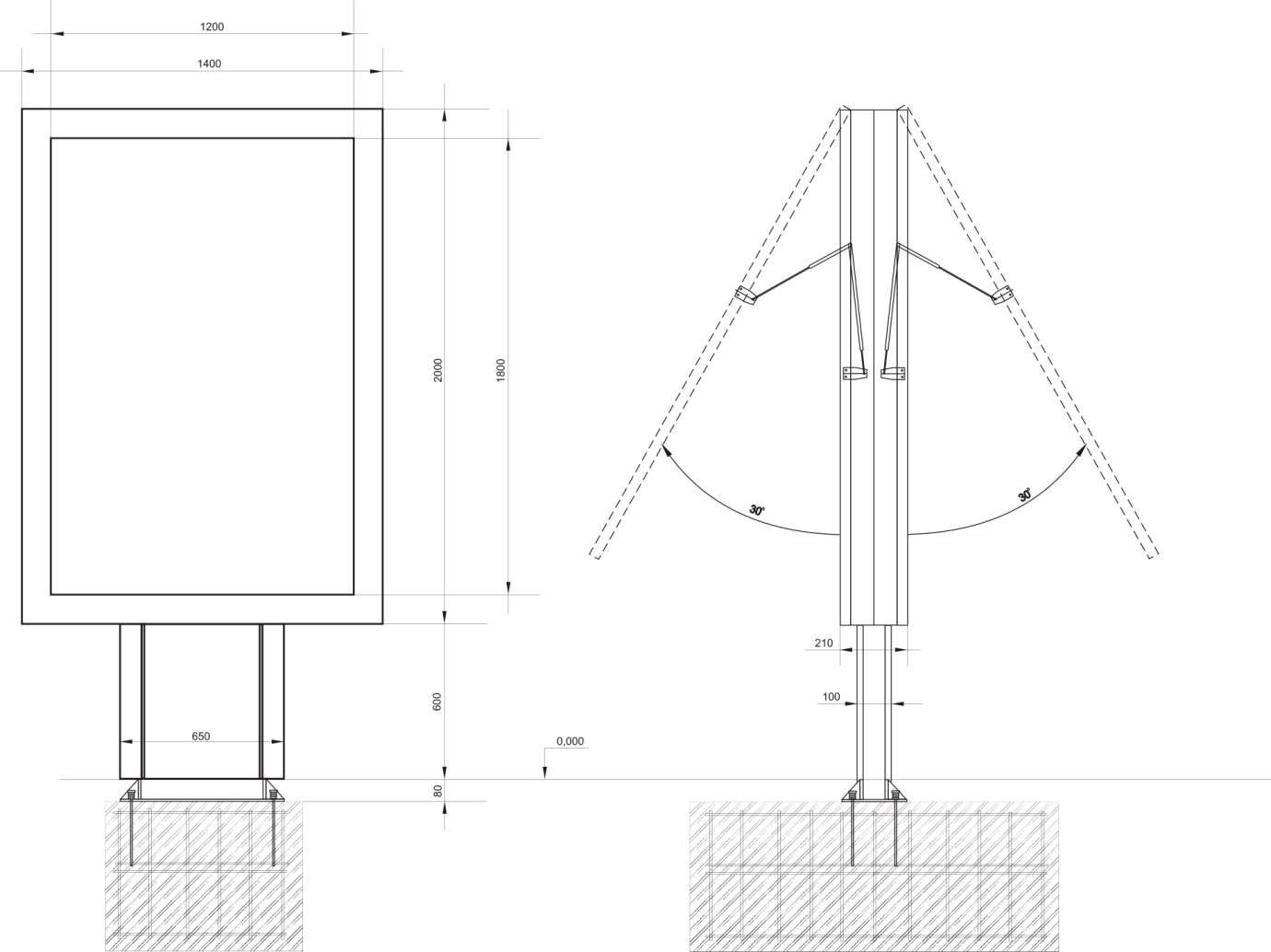 Описание:Двухсторонний рекламный световой короб (лайтпостер) предназначен для демонстрации рекламного изображения и информации, выполненных на бумажной или иной светопрозрачной основе. Обе стороны или одна из сторон светового короба должны быть оснащены динамической системой прокрутки плакатов скроллерного типа.Лайтпостер устанавливается на заглубленном фундаменте с креплением к анкерным шпилькам.Габаритные размеры, мм:высота - 2600ширина - 1400глубина – 210Размер видимого рекламного поля, мм:высота - 1800ширина- 1200Высота  стойки ,мм- 600Масса (без фундамента) -   не более 150 кг  Электропитание - переменный ток напряжением 220 В, частотой – 50 Гц. Потребляемая мощность – не более 350 Вт.Диапазон рабочих температур – от  - 40 ºС до + 40 ºС.Исполнение влагозащищенное.Цвет покраски металла: серый. 4. Лайтпостер на стойке с торшерным светильником – сборно-сварная конструкция в виде торшерного светильника с монтируемым к опоре световым коробом с внутренней подсветкой. 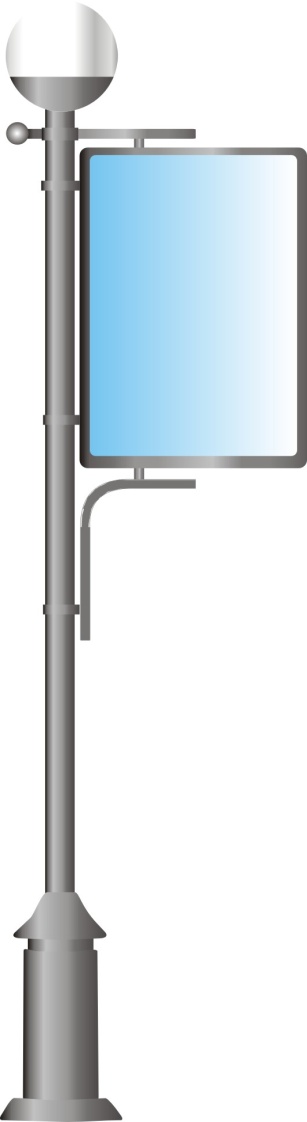 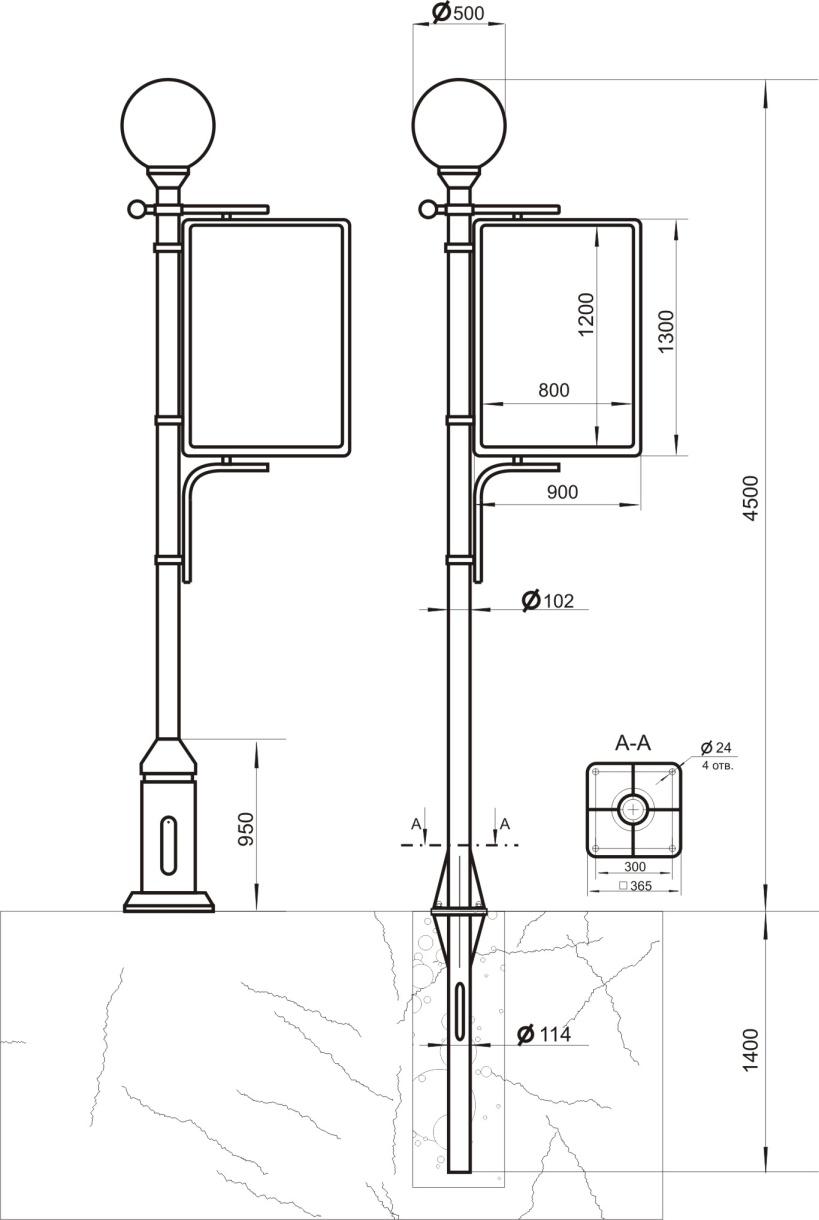 Описание: Опора – стальная труба сборная с фланцем.Покрытие - порошковое напыление. Цвет – серебро антик.Тип светильника – Шар (или «амфора»), D=450/500 мм, цвет рассеивателя – опал (или прозрачный), Тип ламп: ДНаТ-70.Декоративные обрамления наружных поверхностей рекламного поля - специальный алюминиевый профиль. Покрытие каркаса – порошковое напыление. Цвет – серебро антик.Конструкция рекламного поля состоит из двух полированных поверхностей из стеклопластика ("антивандальное" исполнение) с установленной между ними подсветкой. Подсветка - внутренняя с помощью люминесцентных ламп или светодиодная подсветка.Металлоконструкции должны соответствовать прочности по СНиП 11-23-81 "Стальные конструкции " под воздействием ветровых нагрузок.Параметры схемы электроподсветки и ее исполнение должно обеспечивать необходимую освещенность рекламного поля и электробезопасность в соответствии с действующими ПУЭ, ПТЭ и ПТБ, СНиП.Фундамент (основание) опорной стойки должен быть в обязательном порядке заглублен в землю (вровень с дневной поверхностью).5. Двухсторонняя рекламная конструкция в виде информационного указателя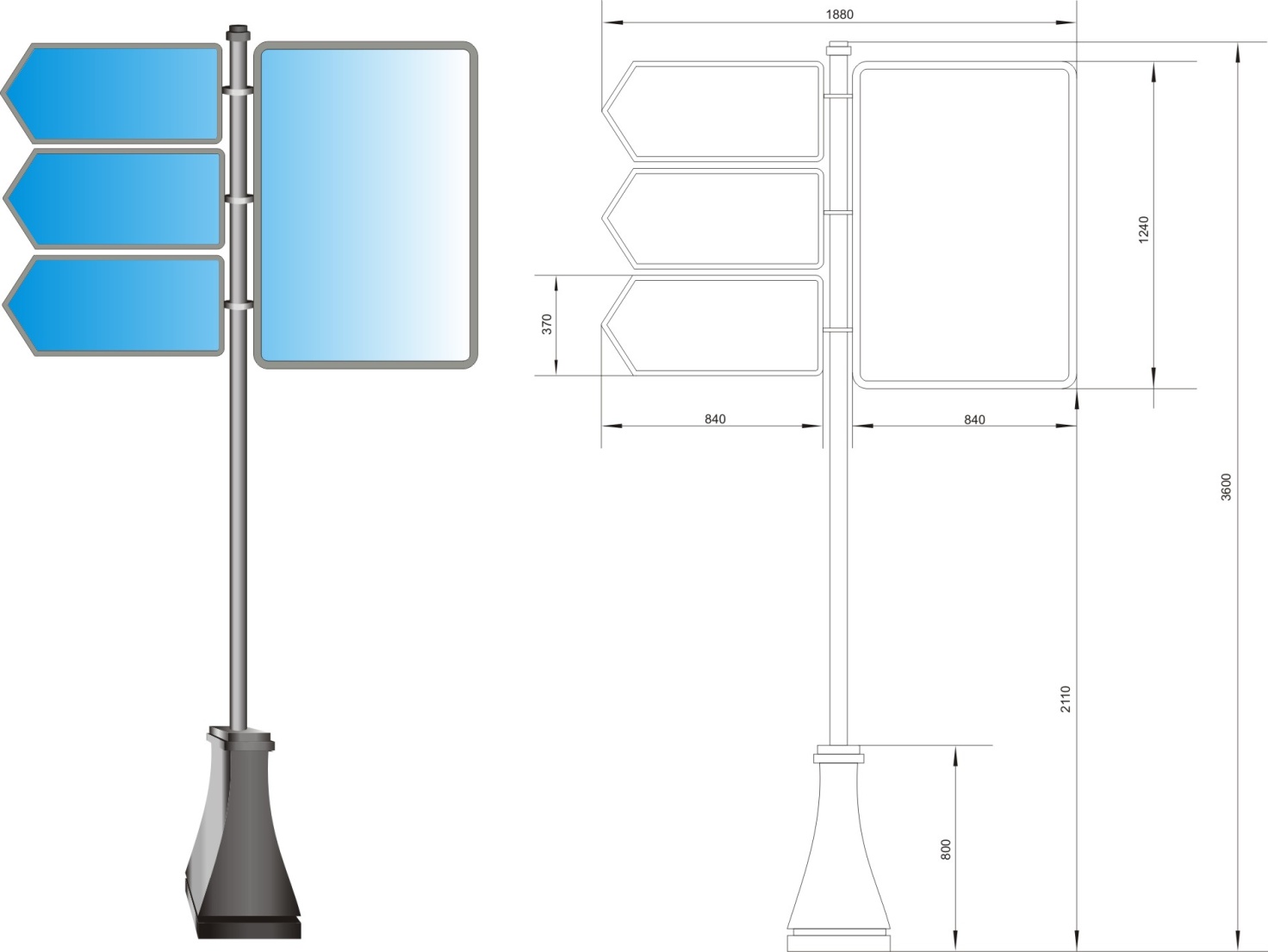 Описание: Двухсторонняя рекламная конструкция в виде информационного указателя предназначена для демонстрации рекламного изображения и информации, выполненных на бумажной или иной основе.Габаритные размеры рекламной конструкции:Высота – 3600 мм, Ширина – 1880 мм.Размер видимого рекламного поля, мм:Высота – 1200 мм, Ширина - 800 мм.Количество рекламных полей – 2 (статика).Опора – стальная труба сборная с фланцем.Покрытие - порошковое напыление. Цвет – серебро антик.Декоративные обрамления наружных поверхностей рекламного поля - специальный алюминиевый профиль. Покрытие каркаса – порошковое напыление. Цвет – серебро антик.Металлоконструкции должны соответствовать прочности по СНиП 11-23-81 "Стальные конструкции " под воздействием ветровых нагрузок.Фундамент (основание) опорной стойки должен быть в обязательном порядке заглублен в землю (вровень с дневной поверхностью).Масса (без фундамента) -   не более 150 кг Диапазон рабочих температур – от  - 40 ºС до + 40 ºС.6. Рекламная скамья Эскиз: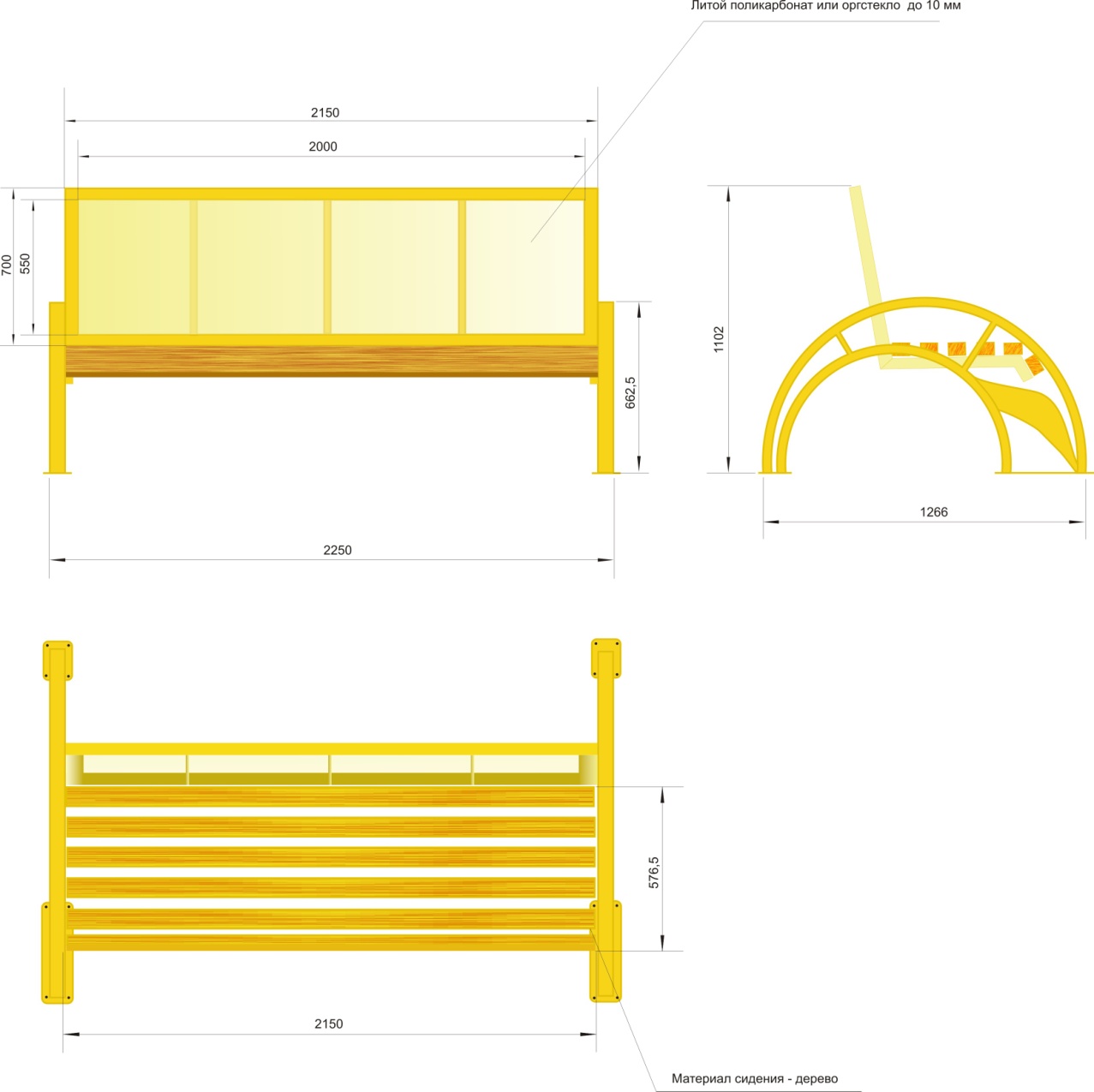 Описание:Рекламная скамья с одним статичным рекламным полем, расположенным на лицевой части спинки, предназначена для демонстрации рекламного изображения и информации, выполненных на бумажной или иной основе, а также отдыха жителей.Материал сиденья – деревянные бруски.Рекламная скамья устанавливается на заглубленном фундаменте с креплением к анкерным шпилькам.Габаритные размеры рекламной конструкции:Длина – 2250 ммШирина – 1266 ммВысота – 1102 ммРазмер видимого рекламного поля, мм:высота – 550 ммширина- 2000 ммКоличество рекламных полей – 1 (статика )Исполнение влагозащищенное.7. Отдельно стоящая рекламная конструкция Вариант № 1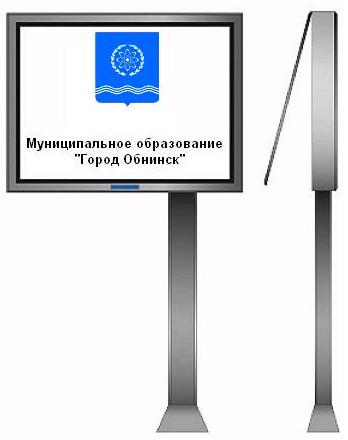 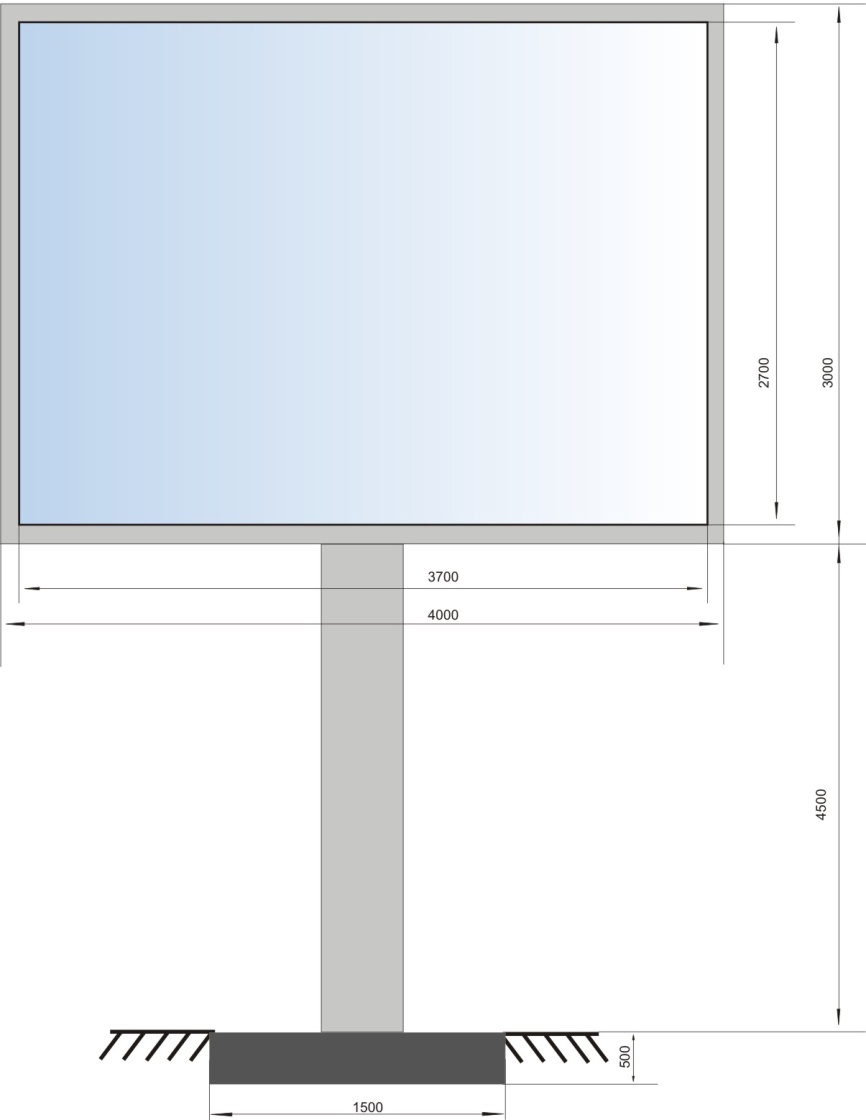 Вариант № 2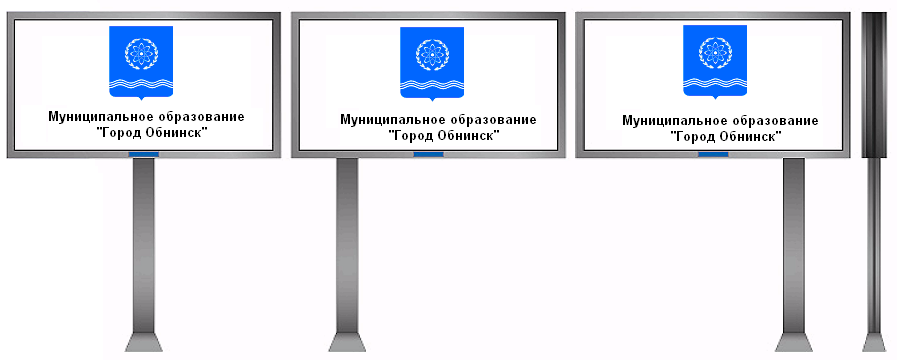 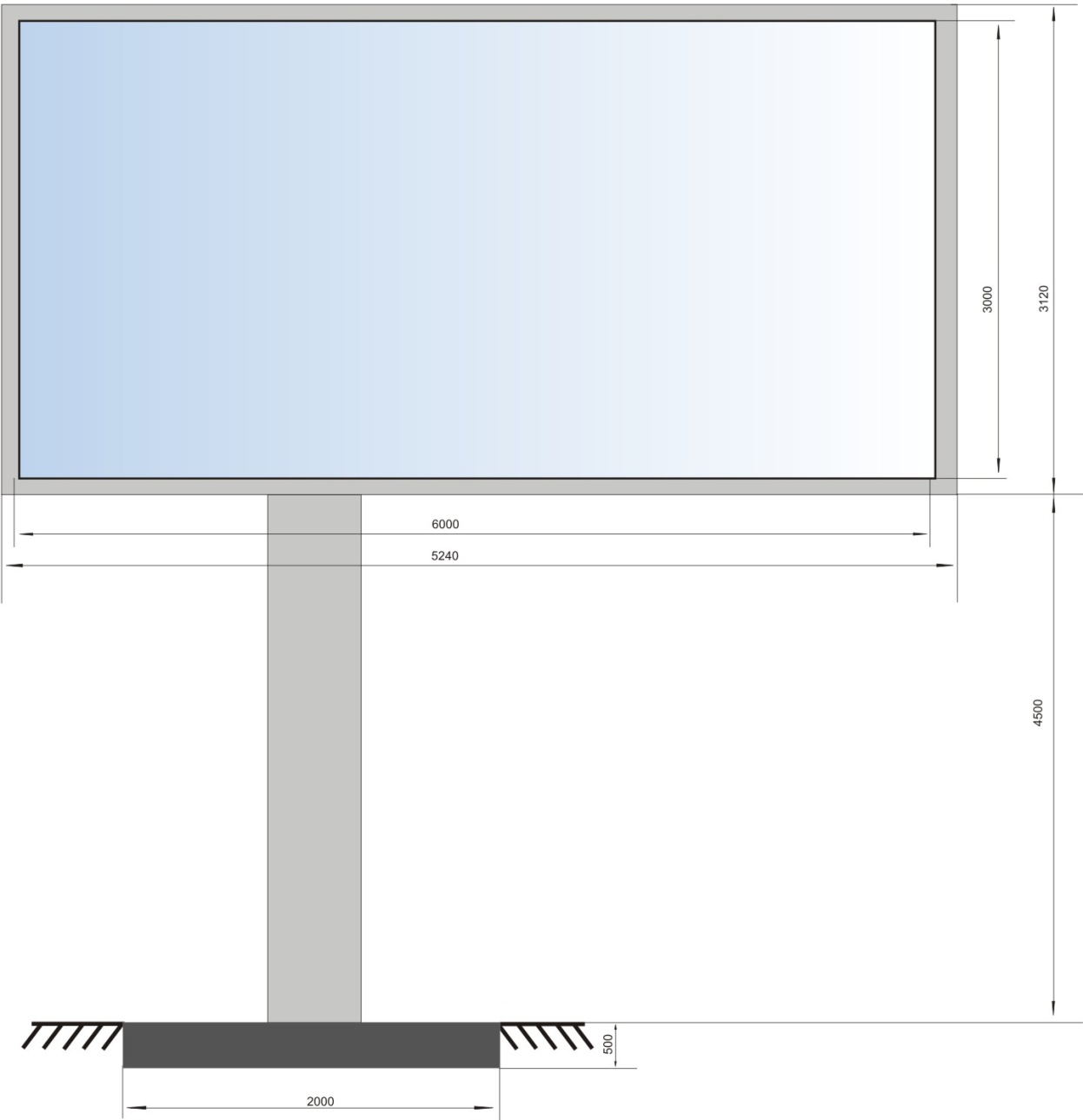 Описание:Отдельно стоящая рекламная конструкция — роллерный дисплей (скроллер) с видимой частью изображения 3,7 × 2,7 м или 3,0 х 6,0 м, наиболее распространенное название такого рекламоносителя — ситиборд. Ситиборд представляет собой рекламный короб с мощной внутренней подсветкой, оснащённый двумя валами с злектроприводом и процессором управления.Конструкция скроллера выполнена из алюминиевого профиля высокого качества (алюминиевый сплав АД31 ГОСТ 4784-97), закрепленного на усиленный стальной каркас прочности.В качестве ветровой защиты в створную раму скроллера устанавливается каленое стекло толщиной 8 мм.Встроенный в конструкцию скроллерный механизм позволяет демонстрировать до 6-ти рекламных постеров в течение заданного интервала времени.Высота рекламного короба	3 000 мм (3120 мм)Ширина рекламного короба	4 000 мм (6 240  мм)Глубина рекламного короба	550 ммМасса рекламного короба	750 кг (950 кг)Размеры видимого изображения	2 700 × 3 700 мм или 3 000 х 6 000 ммЛюминесцентные лампы	20 шт. или 30 шт.Стекло каленое (толщина)	8 ммМакс. потребляемая мощность	1 400 Вт или 1 600 ВтВысота опоры	4 500 мм